СодержаниеВведение…………………………………………………………………………2-31.Теоретическая часть1.1.Что такое мусор? Как он появляется и куда исчезает?..................................41.2.Сортировка отходов…………………………………………………………..52. Практическая часть2.1 Описание работы……………………………………………………………...6Заключение………………………………………………………………………...7Список литературы………………………………………………………………..8ПриложениеВведениеОднажды я увидела как мой папа несёт большую коробку. Я спросила: «Папа, что ты несешь?» Папа ответил, что это коробка со старыми дисками- А что такое диски?-Это специальная вещь на которую записывают музыку и видео. Сейчас они уже не нужны и придется их выбросить.И тут мне в голову пришла удивительная мысль. А если не выбрасывать диски, а смастерить из них поделки. В интернете я нашла кучу возможных поделок из дисков, но больше всего мне понравилась поделка «Сова». Так родился мой проект.Актуальность моего проекта заключается в том, что из материалов, которые не пригодны к использованию можно создать красивые вещи, которые можно использовать в интерьере. Цель проекта – показать на практике, что из ненужных дисков можно создать красивые вещи.Задачи проекта:Понять что такое мусор.Определить как он появляется и куда исчезает.Узнать как сортируется мусор.Рассказать что можно сделать из вторсырья и как это можно применить на практике.Тип проекта – краткосрочныйУчастники проекта – дети и родители.1.Теоретическая часть1.1.Что такое мусор? Как он появляется и куда исчезает?	Мусор – это отходы, переработанные материалы, бесполезные вещи, которые появились в результате использования и потеряли свои первоначальные свойства.Отходы делятся на разные виды по способу образования:- производственные отходы. На фабриках, заводах остаются вещества, предметы, которые непригодны в дальнейшей работе.Форма таких отходов может быть жидкая, твердая иногда в виде газа- потребительские отходы. Такие отходы появляются после использования изначального продукта. Такие отходы часто остаются от человека. Например стекло, бумага, картон, пищевые отходы и др.- твердые бытовые отходы. Чаще всего остаются после строительства. Например кирпич, металлические трубы, линолеум, остатки использованных обоев и др.	Весь мусор отправляют на свалки. Это такие места куда свозят все ненужные человеку вещи. Очень часто бывает так, что скопившийся мусор не разлагается и от него нужно как-то избавиться. Поэтому люди придумали фабрики по переработке вторсырья то есть мусора (например стекло, картон, бумага и др.)	Таким образом, мусор – это то, что перестало приносить пользу и больше не понадобиться человеку. Мусор бывает разных видов: бытовой, производственный. Мусор бывает разлагаемый, а бывает перерабатываемый. 1.2.Сортировка отходов.Экологическая проблема мусора и утилизация отходов стоит остро на всей планете Земля. Раньше люди не задумывались о раздельном сборе мусора. Поэтому каждый человек может внести в решение возникшей проблемы.	Начинать нужно  малого – разработать в своем доме систему сортировки мусора. Если бытовые отходы будут расфасованы по категориям, то в дальнейшем, это облегчит переработку массового количества отходов.	Как же правильно сортировать мусор? - следует завести дома контейнеры – для тех отходов, которые можно перерабатывать, и для тех, которые не подвергаются переработке;- пластику нужно выделить отдельную ёмкость или пакет;- пищевые отходы должны быть в мусорном ведре и каждый день от них нужно избавляться, отправляя на мусорку или отдавая их животным.Так же отдельно нужно сортировать батарейки, металлические предметы, стекло.После того, как в квартире весь мусор разобран по отдельным частям, можно отнести его к мусорным бакам, где тоже стоят контейнеры разных цветов для сортировки бытовых отходов.Таким образом, сортировка мусора улучшит переработку отходов тем самым сделая нашу природу чище.2. Практическая часть2.1 Описание работыЯ взяла диски с коробки. Подготовила все нужные материалы: ножницы, клей, картон, маркер, диски. И приступила к работе.Я сделала замеры. Отметила маркером места разрезов. Вырезала нужные детали и склеила из. Далее из бумаги я вырезала глаза и декоративные элементы для моей поделки. 	Мне очень понравилось создавать новые вещи из того, что хотели выбросить. Так приятно давать новую жизнь старым вещам.ЗаключениеРаботая над проектом, я серьезно задумалась о проблеме загрязнения окружающей среды мусором и поняла, что частично решить эту проблему может каждый человек. А для этого нужно немного пофантазировать и изготовить из использованных материалов замечательные предметы, которые могут принести пользу, украсить домашний интерьер, стать хорошим подарком, украсить жизнь вокруг, могут поучаствовать в выставках-конкурсах.  Список литературы1. Гомарович Э.С. «Чем дышит город». М.: «Химия», 1990г.;2. Коноплёва Н.П. «Вторая жизнь вещей».  «Просвещение», Москва, 1993г.;4.  Протасов В.Ф. «Экология, здоровье и охрана окружающей среды в России», М.: «Финансы и статистика», 2001г.;5.  Родионов С.К. и др. «Что такое мусор?». М.: «Химия», 2017г.;6.  Хефлинг Г. «Тревога в 2000 году». М.: «Мысль», 1990г.Интернет-ресурсы:Istoknn.ru/ustanovka-kontejnerov-v-vyksehttp://save.org.ua/images/Ecologiya/photo_ecology.pnghttp://www.lenagold.ru/fon/tum/geze/gezetum22.jpghttp://1nakleika.ru/dll_image/890_8.pnghttp://kak2z.ru/my_img/img/2016/04/02/e94a2.pnghttps://content.foto.my.mail.ru/mail/tanush05/_blogs/i-5373.jpgПриложение  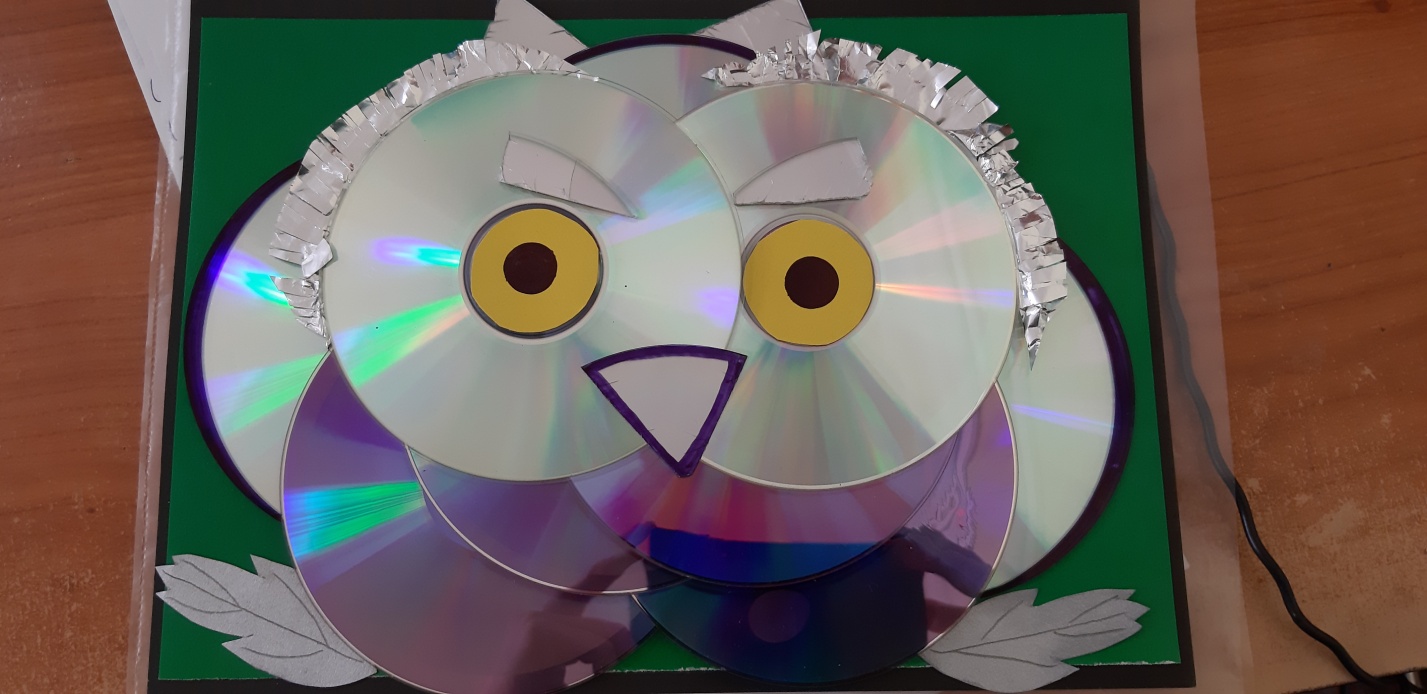 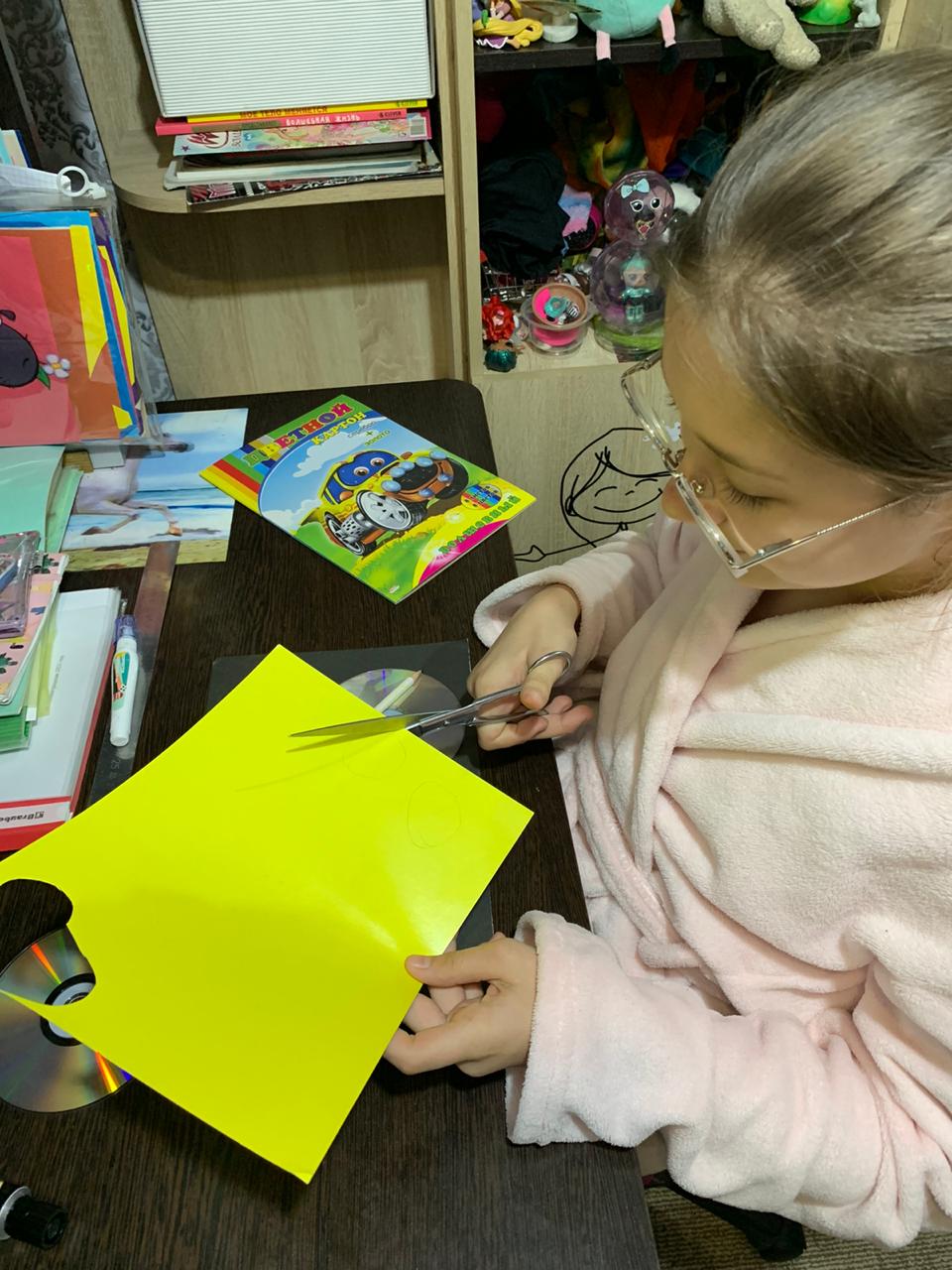 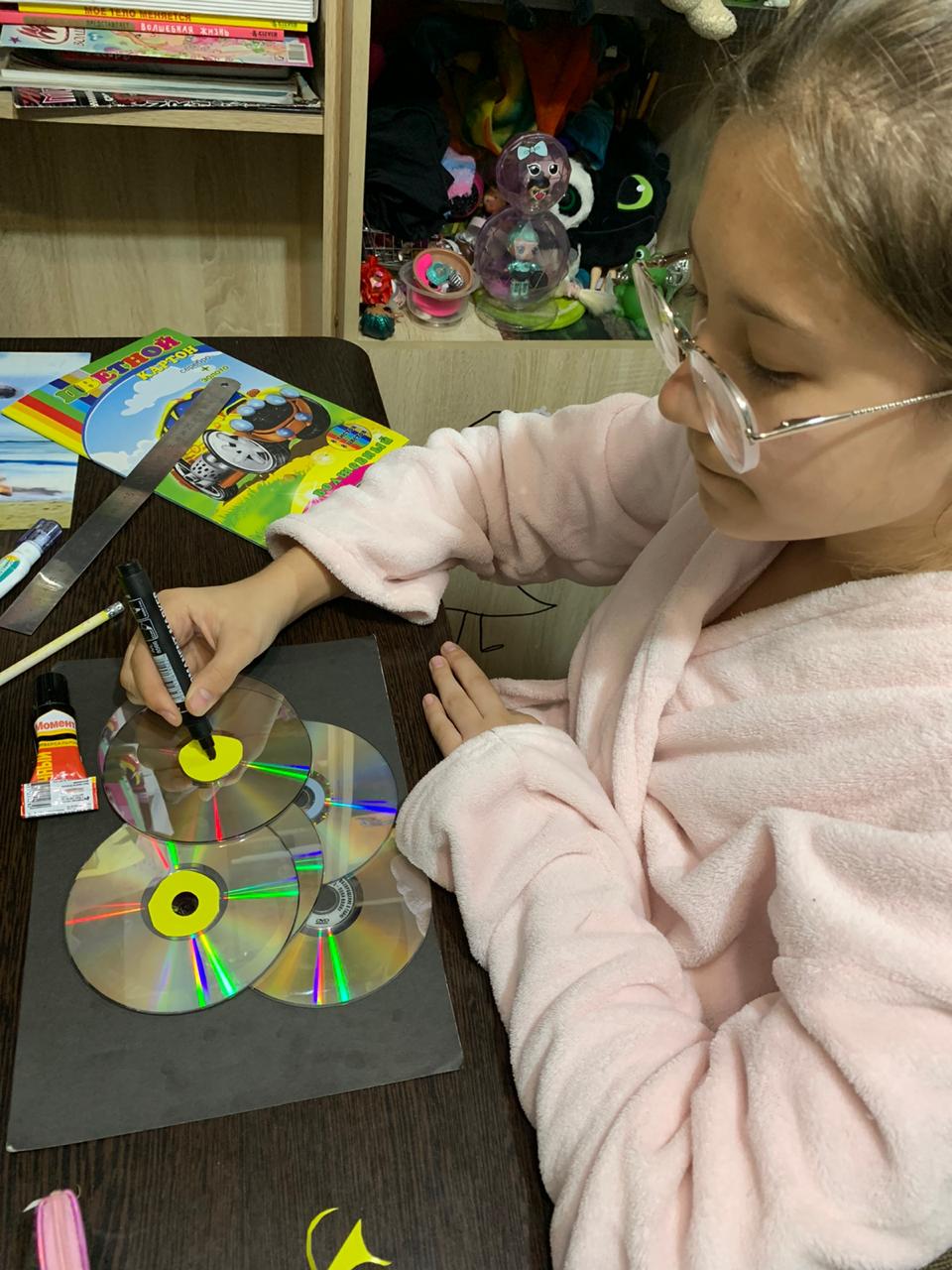 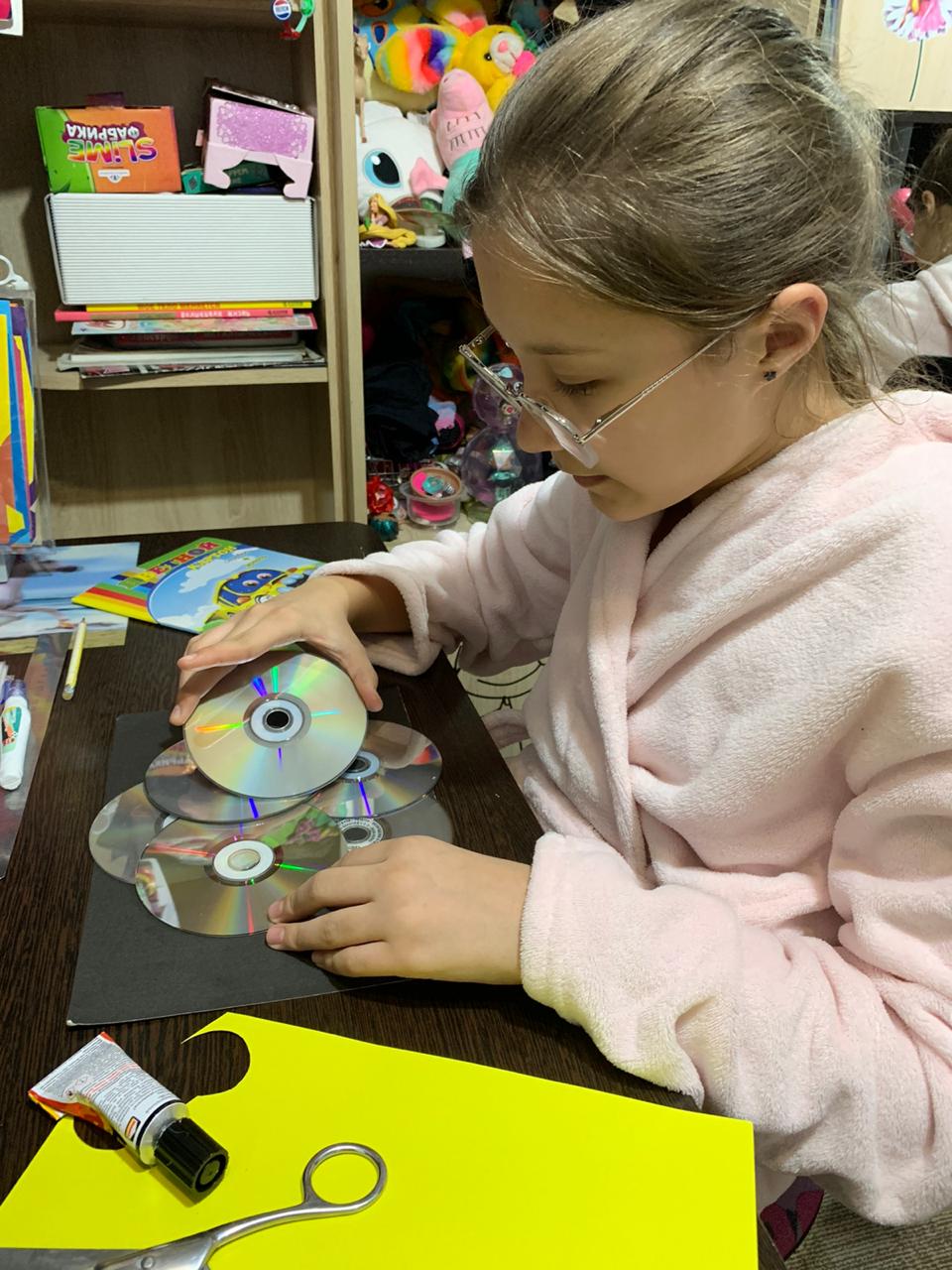 